Fiche de candidature génériquePôle escalade FFMESaison 2018 - 20191) Candidature sur les structures2) Coordonnées du sportif- Nom : - Prénom :- Date de naissance :- Téléphone :- Mail :- Adresse :3) Coordonnées du responsable légal- Nom : - Prénom :- Date de naissance :- Téléphone :- Mail :- Adresse :4) Scolarité - Etablissement fréquenté en 2017-2018 : - Classe fréquentée en 2017-2018 :     - Classe(s) envisagée(s) pour 2018-2019 :5) Internat Je souhaite être interne OUI - NON 6) Projet sportif- Club : - Entraineur : 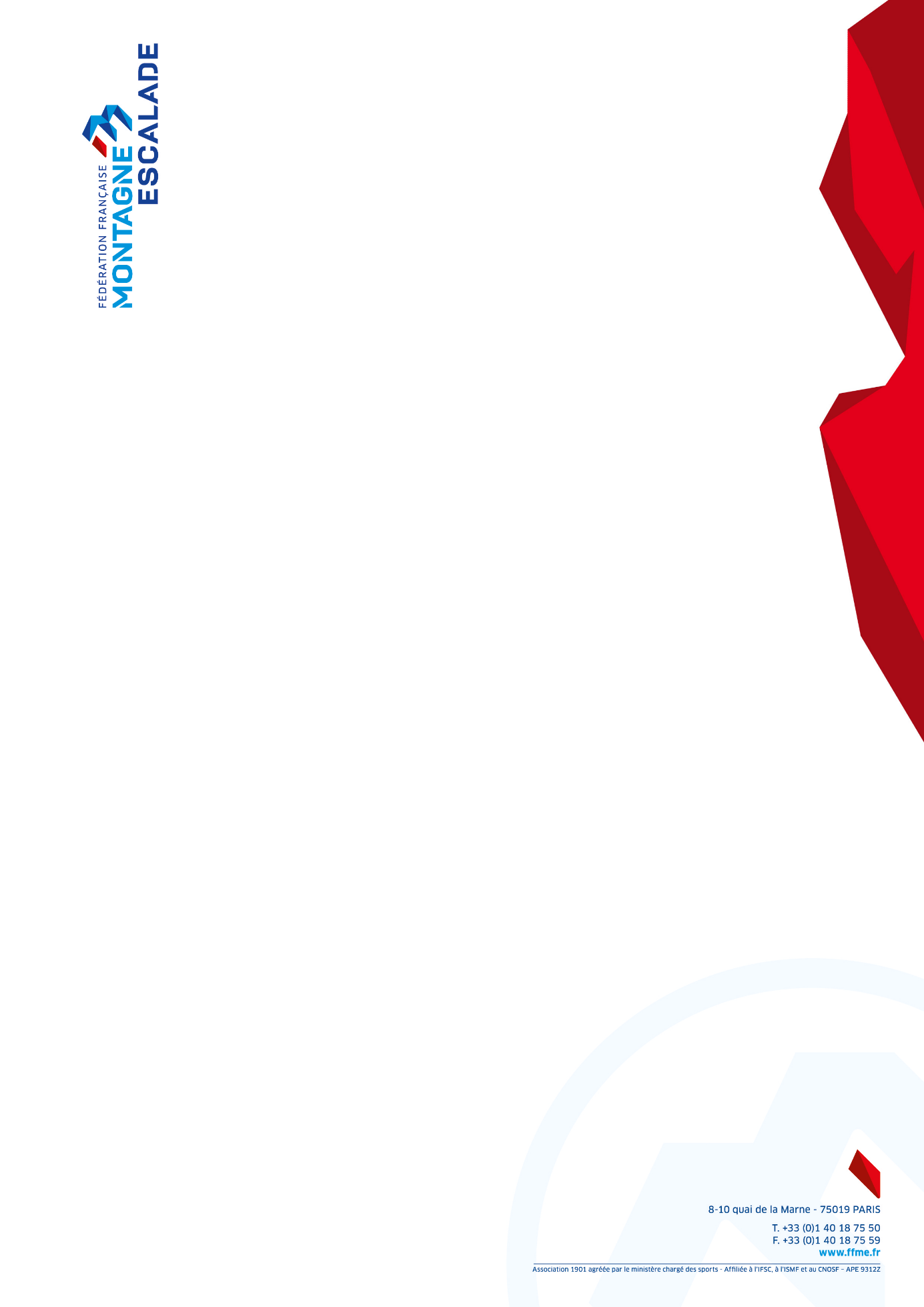 - Téléphone entraineur : - Mail entraineur : - Fréquence et durée moyenne hebdomadaire des entrainements :- Blessures éventuelles :Résultats sportifs des deux dernières années au niveau national / international ?Quel est mon projet sportif et mes objectifs pour la saison 2018-2019 ?Projet sportif de long terme ?Que peut m’apporter l’intégration dans un pôle ? Que puis-je apporter au pôle ?7) DiversDécrivez, au besoin, les différents éléments vous semblant utiles pour préciser votre candidature (motivations/éventuels problème de santé ou autre que vous jugez utile de porter à la connaissance de la commission)Pièces à joindre :Bulletin scolaire du troisième trimestre 2017Bulletin scolaires des premiers et seconds trimestres 2018A  retourner avant le 15 avril  à  l.lagarrigue@ffme.fr; et au référent de chaque pôle   pour lequel vous faite acte de candidature Le pôle France de Voiron m.berger@ffme.fr; s.chapelle@ffme.frLe pôle espoir de Rhône Alpes Auvergne hautniveau@auvergnerhonealpes.ffme.fr;Le pôle espoir de la Réunion ; conseiller.technique@ffme974.org;Le pôle espoir Occitanie: r.duboz@occitanie.ffme.fr;Le pôle espoir Occitanie: r.duboz@occitanie.ffme.fr;Pôle France VoironPôle espoir VoironPôle espoir ToulousePôle espoir Ile de la RéunionVœux N°1Vœux N°2Vœux N°3